Материал подготовила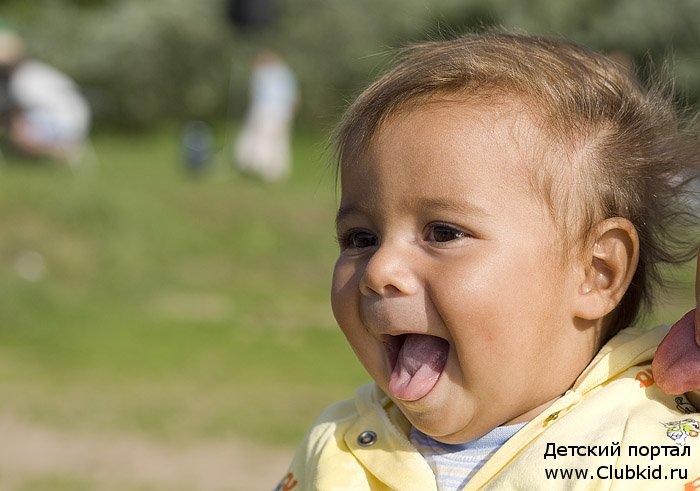  Учитель-логопед: Елена Николаевна ЧелинаКак организовать логопедические занятия дома?Итак, вы решили самостоятельно начать заниматься со своим ребенком до того,как у вас появится возможность получить квалифицированную помощь.Прежде чем начать занятия, подготовьте всё, что может вам понадобиться:Большое настольное зеркало, чтобы ребенок мог контролироватьправильность выполнения им упражнений артикуляционной гимнастики.«Лото» различной тематики (зоологическое, биологическое, «Посуда»,«Мебель» и т.п.).Хорошо также приобрести муляжи фруктов, овощей, наборы небольшихпластмассовых игрушечных животных, насекомых, транспортных средств,кукольную посуду и т.д. (или хотя бы картинки)Разрезные картинки из двух и более частей.Вашим хобби до окончательной компенсации недоразвития речи у ребенкадолжно стать коллекционирование различных картинок, которые могутпригодиться в процессе подготовки к занятиям (красочные упаковки отпродуктов, журналы, плакаты, каталоги и пр.) Заведите дома большуюкоробку, куда вы будете складывать свою «коллекцию».Для развития мелкой моторики приобретите или сделайте сами игры:пластилин и другие материалы для лепки, конструктор, шнуровки, счетныепалочки и т.д.Тетрадь или альбом для наклеивания картинок и планирования занятий.Основная трудность для родителей – нежелание ребенка заниматься.Чтобы преодолеть это, необходимо заинтересовать малыша. Важно помнить, чтоосновная деятельность детей – игровая.Все занятия должны строиться по правилам игры!Можно «отправиться в путешествие» в Сказочное Королевство или в гости кНезнайке. Плюшевый мишка или кукла тоже могут «побеседовать» с малышом.Редкий ребенок будет сидеть на месте и впитывать знания.Не переживайте! Ваши старания не пройдут даром, и результат занятийобязательно проявится.Советы логопедаДля достижения результата необходимо заниматься каждый день. Ежедневнопроводятся:игры на развитие мелкой моторики,артикуляционная гимнастика (лучше 2 раза в день),игры на развитие слухового внимания или фонематического слуха,игры на формирование лексико-грамматических категорий.Количество игр – 2-3 в день, помимо игр на развитие мелкой моторики иартикуляционной гимнастики.Не переутомляйте малыша! Не перегружайте информацией! Это может статьпричиной заикания.Начинайте занятия с 3-5 минут в день, постепенно увеличивая время. Некоторыезанятия (например, на формирование лексико-грамматических категорий) можнопроводить по дороге домой.Длительность занятия без перерыва не должна превышать 15 – 20 минутПозже внимание ребенка рассеется, и он не будет способен воспринимать никакуюинформацию. Некоторые дети не могут сконцентрироваться и на это время, ведькаждый ребенок индивидуален. Если вы увидите, что взгляд вашего ребенка блуждает,что он уже совершенно никак не реагирует на вашу речь, как бы вы ни старались и непривлекали все знакомые вам игровые моменты, значит, занятие необходимопрекратить или прервать на некоторое время.Знакомьте ребенка с детской литературой! Старайтесь прочитывать малышу хотьнесколько страниц, рассмотрите картинки к прочитанному тексту, опишите их, задайтеребенку вопросы по тексту.«Когда же можно все успеть?» - спросите вы. Чтение книг можно отложить навечер перед сном.Возможно, другие педагоги посчитают это неправильным, ведь именно в такоевечернее время ребенок устал и его внимание рассеяно. Проверено! Чтение перед сномстановится любимым занятием малыша – ведь еще 15-20 минут можно пободрствовать,пообщаться с родителями, поделиться своими секретами.Желательно, чтобы тема литературного произведения совпадала с лексическойтемой недели.Пользуйтесь наглядным материалом! Детям трудно воспринимать слова,оторванные от изображения.Например, если вы решили выучить с ребенком названия фруктов, покажите их внатуральном виде или пользуйтесь муляжами, картинками.Говорите четко, повернувшись лицом к ребенку. Пусть он видит движения вашихгуб, запоминает их.Не употребляйте слово «неправильно»! Поддерживайте все начинания малыша,хвалите даже за незначительные успехи. Не требуйте от него правильногопроизношения слова сразу. Лучше еще раз просто сами повторите образецпроизношения этого слова.Не бойтесь экспериментировать! Игры можно придумывать самим. Все зависитот вашей фантазии.Можно адаптировать (упрощать) сложные игры, если ребенок не воспринимает ихв том виде, в каком они будут предложены вам.Не откладывайте на завтра то, что можно сделать сегодня!Терпения вам и успехов!